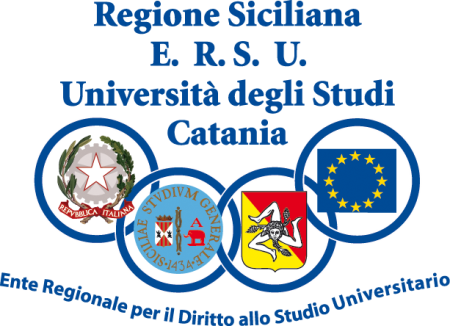 MODELLO DI PARTECIPAZIONEAll’E.R.S.U. Catania Oggetto: MANIFESTAZIONE DI INTERESSE PER LA PARTECIPAZIONE ALLA PROCEDURA NEGOZIATA PER L’AFFIDAMENTO DEL servizio di portineria e custodia da eseguire presso le residenze universitarie - CIG 5440914046Il sottoscritto  __________________________________  nato a __________________ il _______________ residente in ______________________ via/piazza _________________________________ n. ______ in qualità di __________________________ dell’impresa ____________________________________ avente sede legale in _________________ (Prov. di ____), via ______________________________ n.___ e sede operativa in ___________________ (Prov. di ____), Via ______________________________ n. _____  Codice Fiscale __________________________________,  P.IVA   __________________________________ Indirizzo e-mail  ______________________________ tel _______________  fax _________________ INAIL di ___________________________ codice ditta ______________________________________ e PAT (posizione assicurativa territoriale) ___________________________________________________________ INPS  di _____________________________ matricola n. _______________________ (per le imprese artigiane individuali o familiari indicare la posizione individuale e la relativa sede competente) Cassa Edile provincia di ___________________ C.I. n. _______________________________________ CCNL applicato (edile industria, edile piccola media impresa, edile cooperazione, edile artigiano o altro non edile): __________________________________________________________________________________ n. di dipendenti:  __________________________________ CHIEDEdi essere invitato a presentare l’offerta per l’appalto del servizio in oggetto indicato come impresa singola: ______________________________________________________________________________________________________________________________________________________________________________capogruppo di una associazione temporanea o di un consorzio o di un GEIE già  costituito fra le imprese: ______________________________________________________________________________________________________________________________________________________________________________ - da costituirsi fra le imprese: ______________________________________________________________________________________________________________________________________________________________________________ oppure mandante di una associazione temporanea o di un consorzio o di un GEIE già costituito fra le imprese: ______________________________________________________________________________________________________________________________________________________________________________ da costituirsi tra le imprese: ______________________________________________________________________________________________________________________________________________________________________________ A tale fine ai sensi degli artt. 46 e 47 del D.P.R. 28.12.2000, n. 445, consapevole delle sanzioni penali previste dall’art. 76 del medesimo DPR 445/2000, per le ipotesi di falsità in atti e dichiarazioni mendaci ivi indicate, DICHIARA1) l’insussistenza in capo all’operatore economico delle cause di esclusione di cui all’art. 38 del D.lgs. n.163/2006 e s.m. e i. nonché delle altre cause di esclusione previste dalla legislazione vigente; 2) barrare la voce che interessa: - di essere iscritto alla Camera  di Commercio di ____________________________  per la seguente  attività  _______________________________________________________________________________________ ovvero per l’attività di ________________________________________________________ _____________ compatibile con i lavori da eseguire; - di essere in possesso dei requisiti stabiliti dall’art. 38 del D. Lgs. n. 163/2006 e ss.mm.ii. 3) Ai fini dell’invio delle eventuali comunicazioni inerenti il presente procedimento indica i seguenti recapiti: Indirizzo: Via                                                               n.               CAP             Comune    Indirizzo di Posta Elettronica certificata Pec ____________________________________________________ Indirizzo di Posta elettronica ordinaria ________________________________________________________ Tel                                                      Fax                                                      autorizzando espressamente l’Amministrazione all’utilizzo del contatto ritenuto più idoneo fra quelli sopra indicati per l’invio delle successive comunicazioni. Data________________							Firma  _____________________________________Allegato: Copia fotostatica documento d’identità del sottoscrittore